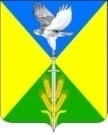 Совет Вольненского сельского поселенияУспенского районаРЕШЕНИЕот  29.11.2018	                                                            № 215с. ВольноеОб  утверждении  индикативного плана социально-экономического развития Вольненского сельского поселения  Успенского района на 2019 год       В соответствии со ст. 16 Закона Краснодарского края от 06.11.2015г. №3267-КЗ «О стратегическом прогнозировании и индикативных планах социально-экономического развития Краснодарского края», на основании Закона Краснодарского края от 07 июня 2004 года № 717-КЗ «О местном самоуправлении в Краснодарском крае» Совет Вольненского сельского поселения  р е ш и л: Утвердить индикативный план социально-экономического развития Вольненского сельского поселения  Успенского района на 2019 год согласно приложению к настоящему решению. Обнародовать настоящее решение в соответствии с Уставом Вольненского сельского поселения Успенского района. Контроль за выполнением настоящего решения возложить на председателя комиссии по социально-экономическим вопросам и бюджету, финансам, налогам и распоряжением муниципальной собственностью Вольненского сельского поселения Успенского района. Решение вступает в силу на следующий день, после  его официального обнародования, но не ранее 1 января 2019 года.Исполняющий обязанности главы Вольненского сельского  поселения Успенского района                                                   		   О.В. КозленкоПредседатель Совета Вольненского сельского поселения Успенского района							  Т.Ю. Бондаренко